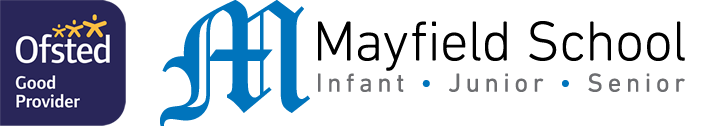 Year 7 Prep: Autumn 1This half term your child will be set a homework project for Chemistry, Dance and ICT. 